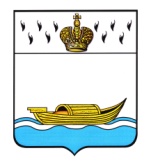           АДМИНИСТРАЦИЯ    Вышневолоцкого городского округа                                                    Распоряжениеот 30.06.2020                                                                                                № 876-р                                               г. Вышний ВолочекОб образовании и утверждении состава комиссии по подготовке «Технико-экономических заключений» о возможности изменения типа защитных сооружений гражданской обороны Вышневолоцкого городского округаВ соответствии с приказом МЧС РФ от 15.12.2002 № 583 «Об утверждении и введении в действие Правил эксплуатации защитных сооружений гражданской обороны», на основании приказа Главного управления региональной безопасности Тверской области от 17.10.2019 № 245, по результатам проведенной в Вышневолоцком городском округе инвентаризации защитных сооружений гражданской обороны, на основании постановления Администрации Вышневолоцкого городского округа от 22.04.2020 № 196 «О проведении инвентаризации защитных сооружений гражданской обороны на территории муниципального образования Вышневолоцкий городской округ Тверской области»: 1. Образовать комиссию по подготовке «Технико-экономических заключений» о возможности изменения типа защитных сооружений гражданской обороны Вышневолоцкого городского округа.2. Утвердить состав комиссии по подготовке «Технико-экономических заключений» о возможности изменения типа защитных сооружений гражданской обороны Вышневолоцкого городского округа (прилагается).3. Контроль за исполнением настоящего распоряжения возложить на заместителя Главы Администрации Вышневолоцкого городского округа                  С.П. Петрова.4. Настоящее распоряжение вступает в силу со дня его принятия и подлежит размещению на официальном сайте муниципального образования Вышневолоцкий городской округ Тверской области в информационно-телекоммуникационной сети «Интернет».Глава Вышневолоцкого городского округа                                                     Н.П. РощинаСОСТАВкомиссии по подготовке «Технико-экономических заключений» о возможности изменения типа защитных сооружений гражданской обороны Вышневолоцкого городского округаГлава Вышневолоцкого городского округа	             Н.П. РощинаПриложениек распоряжению Администрации Вышневолоцкого городского округаот 30.06.2020 № 876-рПредседатель комиссии:Председатель комиссии:Председатель комиссии:Петров Сергей ПетровичПетров Сергей Петровичзаместитель Главы Администрации Вышневолоцкого городского округаЗаместитель председателя комиссии:Заместитель председателя комиссии:Заместитель председателя комиссии:Спиридонова Вера АнатольевнаСпиридонова Вера Анатольевнаруководитель Управления земельно-имущественных отношений и жилищной политики администрации Вышневолоцкого городского округаЧлены комиссии:Члены комиссии:Члены комиссии:1.Адамович Владимир Александровичруководитель Управления по делам гражданской обороны и чрезвычайным ситуациям администрации Вышневолоцкого городского округа2.Рябкова Наталья ФедоровнаРуководитель Управления территориальной политики и социально-административного развития сельских территорий Администрации Вышневолоцкого городского округа3.Верховская Любовь ВалерьевнаРуководитель Финансового Управления Администрации Вышневолоцкого городского округа